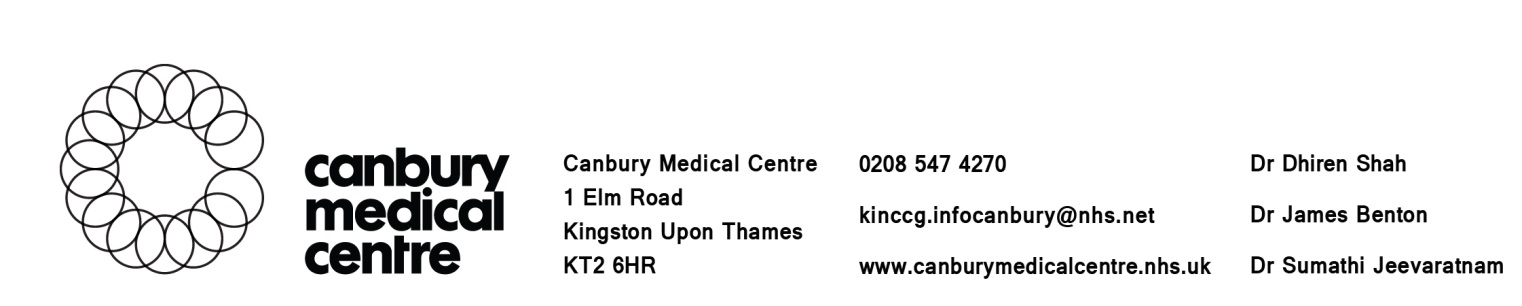 Request for proxy for child 0-11 years for access to GP online servicesPlease note you must be set up with online access yourself to have proxy access for your child.Section 1Section 2I……………………………………………(names of parent/guardian) wish to have online access to the services ticked in the box above in section 1 for ……………………………………….……… (name of child). I understand my responsibility for safeguarding sensitive medical information and I understand and agree with each of the following statements:Section 3The patient (This is the person whose records are being accessed)Details of Parent/Guardian (These are the people seeking proxy access to the patient’s online records, appointments or repeat prescriptionn.) For practice use onlyOnline appointments bookingOnline prescription managementAccessing the medical record for                                                    (name of patient)I will be responsible for the security of the information that I/we see or downloadI will contact the practice as soon as possible if I/we suspect that the account has been accessed by someone without my/our agreementIf I see information in the record that is not about the patient, or is inaccurate, I will contact the practice as soon as possible.  I will treat any information which is not about the patient as being strictly confidentialSignature of parent/guardianDateSurnameDate of birthFirst nameFirst nameAddress                                                                               Postcode          Address                                                                               Postcode          SurnameFirst nameDate of birthAddressPostcode Email (needed for acce   ss to be sent to)TelephoneMobileThe patient’s NHS numberThe patient’s NHS numberThe patient’s practice computer ID numberThe patient’s practice computer ID numberIdentity verified by(initials)DateMethod of verificationVouching Vouching with information in record    Photo ID and proof of residence Method of verificationVouching Vouching with information in record    Photo ID and proof of residence Proxy access authorised by Proxy access authorised by Proxy access authorised by DateDate account created Date account created Date account created Date account created Date passphrase sent Date passphrase sent Date passphrase sent Date passphrase sent Level of record access enabled Prospective Retrospective    All Limited parts Contractual minimum Level of record access enabled Prospective Retrospective    All Limited parts Contractual minimum Notes / comments on proxy accessNotes / comments on proxy access